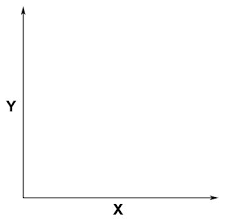 Perimeter Maximum Area Dimensions of the Rectangle 40 cm50 cm60 cm70 cm80 cm90 cm100 cm